Развлечения «Правила дорожные  знать каждому положено!»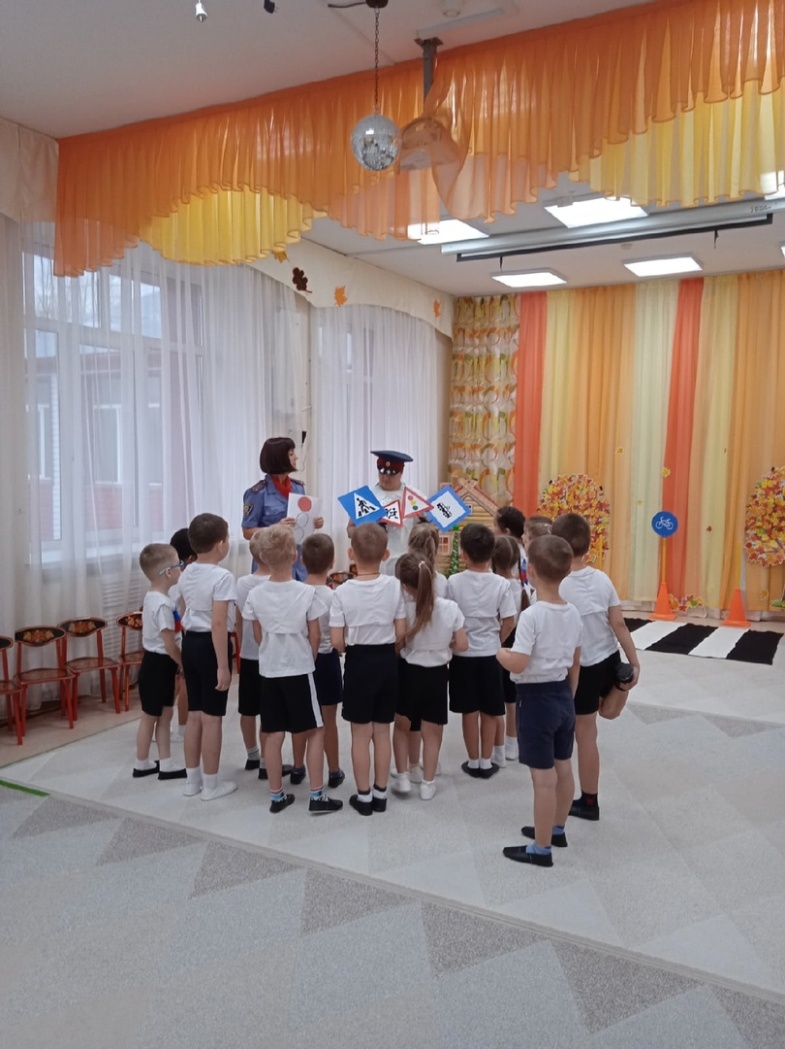          Чтобы жить в мире и согласии, необходимо жить по правилам.  В современном мире люди делятся на пешеходов и водителей. От того, как люди будут соблюдать правила, зависит человеческая жизнь! Разъяснительную работу по соблюдению ПДД и профилактике ДТП нужно начинать с дошкольного возраста.Вот и в нашем детском саду  была организована квест-игра по ПДД «Помогите  Светофору».  Идея игры проста – дети, перемещаясь по всему детскому саду, выполняли различные задания. Но изюминка такой организации игровой деятельности состоит 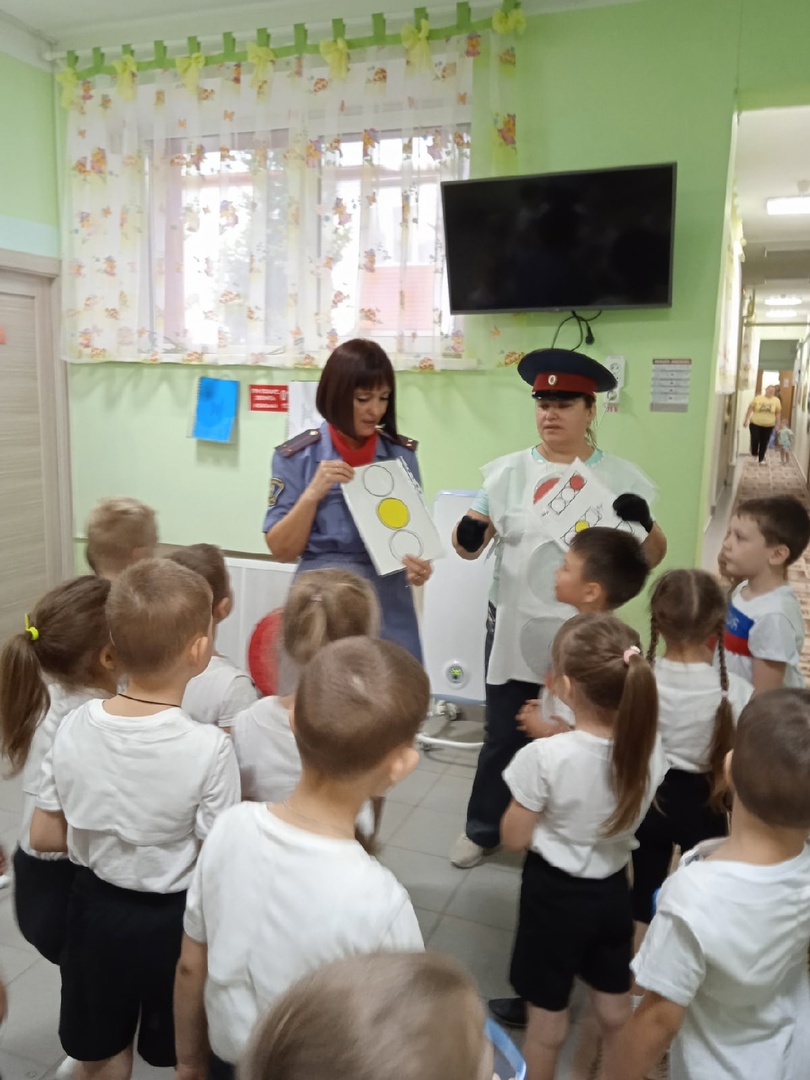 в том, что, выполнив одно задание, дети получали «сигнал»  для светофорчика и  подсказку к выполнению следующего задания, что является эффективным средством повышения двигательной активности и мотивационной готовности к познанию и исследованию. Проходя этапы,  дети учились ориентироваться в помещении детского сада, читать информацию по знакам и карте. На пути ребята отгадывали загадки, соревновались в эстафетах, и многое другое.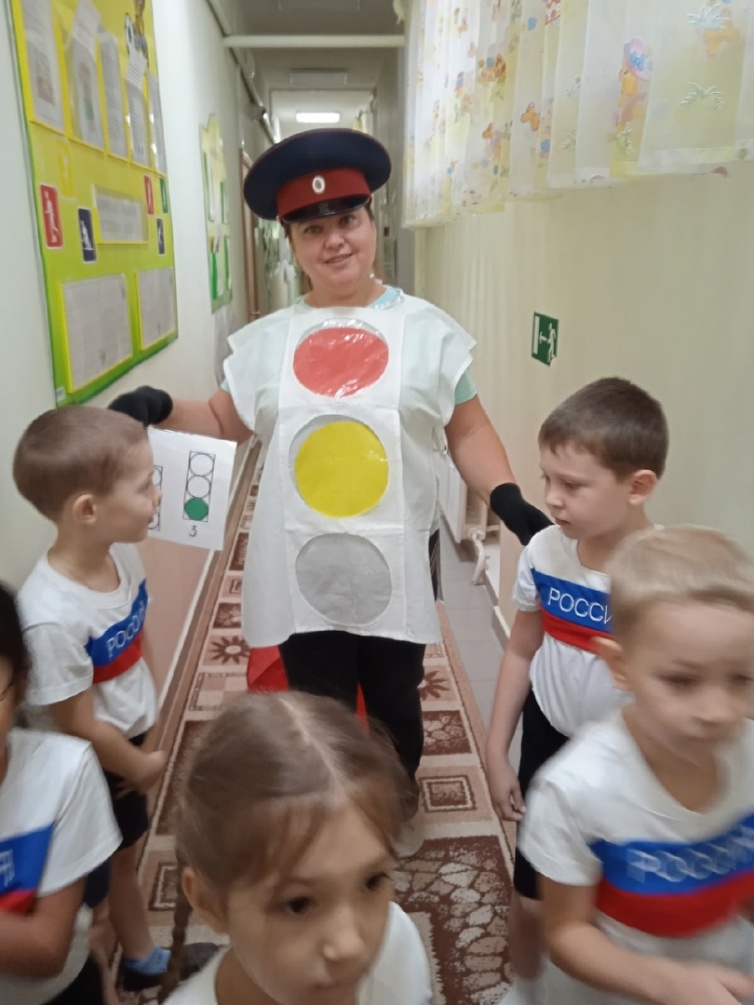 Так, помогая друг с другу, преодолевая препятствия на пути, все достигли намеченной цели. Дети радовались тому, что светофор получил все 3 сигнала и готов к работе. 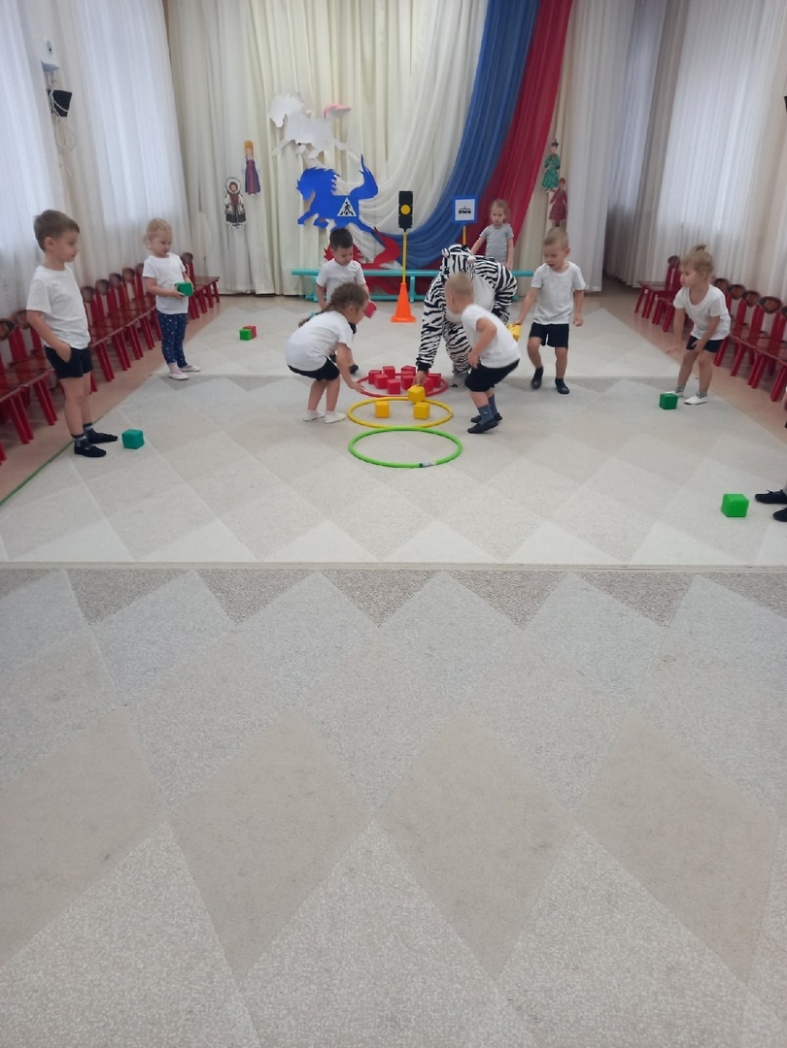   «Маленькие пешеходы» - так называлась квест - игра, которая прошла в средних группах. К воспитанникам детского сада пришла Зебра. Вместе с ней дети вспоминали сигналы светофора, как безопасно перейти дорогу, если нет светофора рядом. Узнали, что переходы бывают надземные  и  даже подземные.  Дети с большим интересом выполняли различные задания: двигались в импровизированных подземных и надземных переходах,  разгадывали загадки о дорожных знаках, закрепили знания о правилах дорожного движения в игре «Разрешается или запрещается», побывали и пешеходами, и шофёрами в игре «Покатай нас, трамвай». А еще играли в забавные игры «Это я, это я, это все мои друзья», «Чья машина быстрее».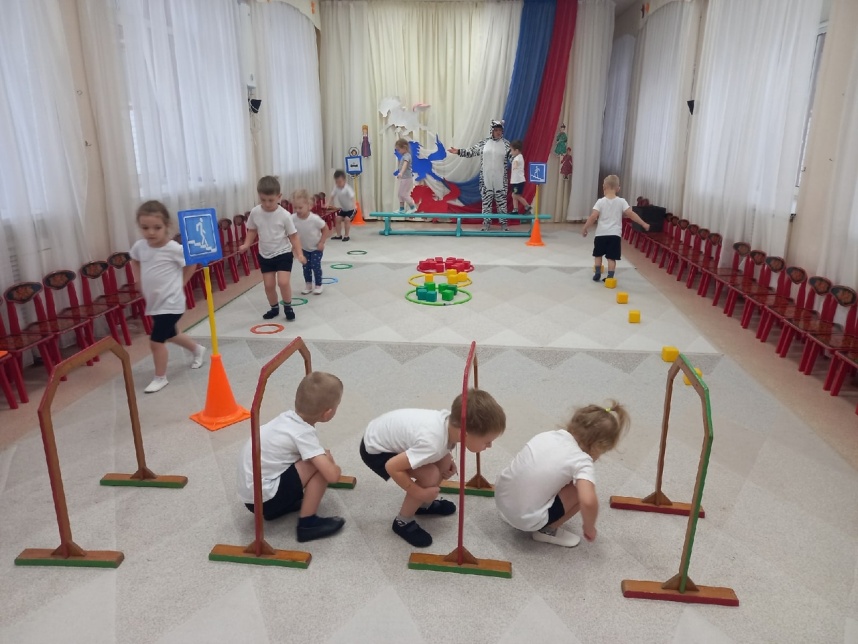 Все задания были выполнены, ребята получили много радости и отличного настроения и, конечно же, еще раз закрепили правила дорожного движения. Инструктор по физической культуре Туренко И.И.